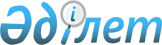 Жаңаөзен қалалық мәслихатының 2011 жылғы 12 желтоқсандағы № 47/333 "2012-2014 жылдарға арналған қалалық бюджет туралы" шешіміне өзгерістер мен толықтырлар енгізу туралыЖаңаөзен қалалық мәслихатының 2012 жылғы 14 қыркүйектегі № 8/74 шешімі. Жаңаөзен қаласының Әділет басқармасында 2012 жылғы 19 қыркүйкте № 2150 тіркелді

      Қазақстан Республикасының 2008 жылғы 4 желтоқсандағы № 95-IV Бюджет кодексіне, «Қазақстан Республикасындағы жергілікті мемлекеттік басқару және өзін-өзі басқару туралы» Қазақстан Республикасының 2001 жылғы 23 қаңтардағы № 148 Заңына және Маңғыстау облыстық мәслихатының 2011 жылғы 6 желтоқсандағы № 39/448 «2012-2014 жылдарға арналған облыстық бюджет туралы» шешіміне өзгерістер енгізу туралы» облыстық мәслихаттың 2012 жылғы 5 қыркүйектегі № 6/72 шешіміне (нормативтік құқықтық актілердің мемлекеттік тіркеу Тізілімінде 2012 жылғы 12 қыркүйектегі 2146-нөмірімен тіркелген) сәйкес, қалалық мәслихат ШЕШІМ ЕТТІ:



      1. Жаңаөзен қалалық мәслихатының 2011 жылғы 12 желтоқсандағы № 47/333 «2012-2014 жылдарға арналған қалалық бюджет туралы» шешіміне (нормативтік құқықтық актілердің мемлекеттік тіркеу Тізілімінде 2012 жылғы 10 қаңтардағы 11-2-180-нөмірімен тіркелген, «Жаңаөзен» газетінде 2012 жылғы 4 ақпандағы 10-нөмірінде жарияланған) келесі өзгерістер мен толықтырулар енгізілсін:



      1-тармақ мына редакцияда жазылсын:



      «1. 2012-2014 жылдарға арналған қала бюджеті 1 қосымшаға сәйкес бекітілсін, оның ішінде 2012 жылға келесі көлемде:



      1) кірістер – 15 971 574 мың теңге, оның ішінде:

      салықтық түсімдер бойынша – 9 415 971 мың теңге;

      салықтық емес түсімдер бойынша – 267 552 мың теңге;

      негізгі капиталды сатудан түсетін түсімдер бойынша – 110 549 мың теңге;

      трансферттер түсімдері бойынша – 6 177 502 мың теңге;



      2) шығындар – 16 281 502 мың теңге;



      3) таза бюджеттік кредиттеу – 0 теңге, оның ішінде:

      бюджеттік кредиттер - 0 теңге;

      бюджеттік кредиттерді өтеу – 0 теңге.



      4) қаржы активтерімен операциялар бойынша сальдо – 75 329 мың теңге, оның ішінде:

      қаржы активтерін сатып алу – 75 329 мың теңге;

      мемлекеттің қаржы активтерін сатудан түсетін түсімдер – 0 теңге;



      5) бюджет тапшылығы (профициті) – 385 257 мың теңге;



      6) бюджет тапшылығын қаржыландыру (профицитін пайдалану) – 385 257 мың теңге».



      2-тармақта:

      1) тармақшасындағы:

      «64» саны «66» санымен ауыстырылсын;

      2) тармақшасындағы:

      «0» саны «100» санымен ауыстырылсын;

      3) тармақшасындағы:

      «0» саны «100» санымен ауыстырылсын;

      4) тармақшасындағы:

      «0» саны «100» санымен ауыстырылсын;

      6) тармақшасындағы:

      «65» саны «68,6» санымен ауыстырылсын.



      2-1 тармақ жаңа абзацпен толықтырылсын:

      «Маңғыстау облысы бюджетіне Жаңаөзен қаласында кәсіпкерлікті қолдау».



      мына мазмұндағы 2-3 тармағымен толықтырылсын:



      «2-3. 2012 жылға арналған қалалық бюджетте облыстық бюджеттен ағымдағы нысаналы трансферті көзделгені ескерілсін, олардың қолдану тәртібі қала әкімдігінің қаулысының негізінде анықталады:

      Республиканың жоғары оқу орындарында оқытуға облыс әкімінің грантын ұсыну».



      3-тармақта:



      2) тармақшасындағы он екінші, он үшінші және он төртінші абзацтар алынып тасталсын».



      аталған шешімнің 1,6 қосымшалары осы шешімнің 1,2 қосымшаларына сәйкес жаңа редакцияда жазылсын.



      2. Осы шешім 2012 жылдың 1 қаңтарынан бастап қолданысқа енгізіледі.      Сессия төрағасы                         О.Байкулов      Қалалық Мәслихат

      хатшысы                                 С. Мыңбай      «КЕЛІСІЛДІ»      «Жаңаөзен қалалық экономика және бюджеттік

      жоспарлау бөлімі» мемлекеттік мекемесінің бастығы

      Н. Ғұмарова

      14 қыркүйек 2012 жыл

Қалалық мәслихаттың 2012 жылғы

14 қыркүйектегі № 8/74 шешіміне

1 қосымша 

2012 жылға арналған қалалық бюджет 

Қалалық мәслихаттың 2012 жылғы

14 қыркүйектегі № 8/74 шешіміне

2 қосымша 

Бюджеттік бағдарламаларға бөлінген, бюджеттік инвестициялық жобаларды (бағдарламаларды) іске асыруға бағытталған 2012 жылға арналған қалалық бюджеттің бюджеттік даму бағдарламалардың тізбесі
					© 2012. Қазақстан Республикасы Әділет министрлігінің «Қазақстан Республикасының Заңнама және құқықтық ақпарат институты» ШЖҚ РМК
				СанСынІшкі СынАтауыСомасы, мың тенге111231. К І Р І С Т Е Р15 971 5741Салықтық түсімдер9 415 97101Табыс салығы4 346 6672Жеке табыс салығы4 346 66703Әлеуметтік салық3 877 8181Әлеуметтік салық3 877 81804Меншікке салынатын салықтар722 7421Мүлікке салынатын салықтар494 6183Жер салығы34 7314Көлік құралдарына салынатын салық193 3535Бірыңғай жер салығы4005Тауарларға, жұмыстарға және қызметтерге салынатын iшкi салықтар452 6922Акциздер11 7073Табиғи және басқа да ресурстарды пайдаланғаны үшiн түсетiн түсiмдер414 2844Кәсіпкерлік және кәсіби қызметті жүргізгені үшін алынатын алымдар22 7385Ойын бизнесіне салық3 96308Заңдық мәнді іс-әрекеттерді жасағаны және (немесе) оған уәкілеттігі бар мемлекеттік органдар немесе лауазымды адамдар құжаттар бергені үшін алынатын міндетті төлемдер16 0521Мемлекеттік баж16 0522Салықтық емес түсiмдер267 55201Мемлекеттік меншіктен түсетін кірістер7 6741Мемлекеттік кәсіпорындардың таза кірісі бөлігінің түсімдері5745Мемлекет меншігіндегі мүлікті жалға беруден түсетін кірістер7 10004Мемлекеттік бюджеттен қаржыландырылатын, сондай-ақ Қазақстан Республикасы Ұлттық Банкінің бюджетінен (шығыстар сметасынан) ұсталатын және қаржыландырылатын мемлекеттік мекемелер салатын айыппұлдар, өсімпұлдар, санкциялар, өндіріп алулар63 8591Мұнай секторы ұйымдарынан түсетін түсімдерді қоспағанда, мемлекеттік бюджеттен қаржыландырылатын, сондай-ақ Қазақстан Республикасы Ұлттық Банкінің бюджетінен (шығыстар сметасынан) ұсталатын және қаржыландырылатын мемлекеттік мекемелер салатын айыппұлдар, өсімпұлдар, санкциялар, өндіріп алулар63 85906Басқа да салықтық емес түсiмдер196 0191Басқа да салықтық емес түсiмдер196 0193Негізгі капиталды сатудан түсетін түсімдер110 54901Мемлекеттік мекемелерге бекітілген мемлекеттік мүлікті сату93 0001Мемлекеттік мекемелерге бекітілген мемлекеттік мүлікті сату93 00003Жерді және материалдық емес активтерді сату 17 5491Жерді сату 17 5494Трансферттердің түсімдері6 177 50202Мемлекеттік басқарудың жоғары тұрған органдарынан түсетін трансферттер6 177 5022Облыстық бюджеттен түсетін трансферттер6 177 502Ф.топӘкімшіБағАтауыСомасы, мың тенге111232. ШЫҒЫНДАР16 281 50201Жалпы сипаттағы мемлекеттік қызметтер226 145112Аудан (облыстық маңызы бар қала) мәслихатының аппараты21 916001Аудан (облыстық маңызы бар қала) мәслихатының қызметін қамтамасыз ету жөніндегі қызметтер16 080002Ақпараттық жүйелер құру840003Мемлекеттік органның күрделі шығыстары4 996122Аудан (облыстық маңызы бар қала) әкімінің аппараты100 674001Аудан (облыстық маңызы бар қала) әкімінің қызметін қамтамасыз ету жөніндегі қызметтер83 348002Ақпараттық жүйелер құру1 728003Мемлекеттік органның күрделі шығыстары15 598Теңге селосы әкімінің аппараты26 977123Қаладағы аудан, аудандық маңызы бар қала, кент, ауыл (село), ауылдық (селолық) округ әкімінің аппараты26 977001Қаладағы аудан, аудандық маңызы бар қаланың, кент, ауыл (село), ауылдық (селолық) округ әкімінің қызметін қамтамасыз ету жөніндегі қызметтер25 270024Ақпараттық жүйелер құру1 707Қызылсай селосы әкімінің аппараты18 986123Қаладағы аудан, аудандық маңызы бар қала, кент, ауыл (село), ауылдық (селолық) округ әкімінің аппараты18 986001Қаладағы аудан, аудандық маңызы бар қаланың, кент, ауыл (село), ауылдық (селолық) округ әкімінің қызметін қамтамасыз ету жөніндегі қызметтер17 297024Ақпараттық жүйелер құру1 689452Ауданның (облыстық маңызы бар қаланың) қаржы бөлімі37 755001Ауданның (областық манызы бар қаланың) бюджетін орындау және ауданның (облыстық маңызы бар қаланың) коммуналдық меншігін басқару саласындағы мемлекеттік саясатты іске асыру жөніндегі қызметтер17 781002Ақпараттық жүйелер құру840003Салық салу мақсатында мүлікті бағалауды жүргізу1 445004Біржолғы талондарды беру жөніндегі жұмысты ұйымдастыру және біржолғы талондарды сатудан түскен сомаларды толық алынуын қамтамасыз ету 12 689011Коммуналдық меншікке түскен мүлікті есепке алу, сақтау, бағалау және сату5 000453Ауданның (облыстық маңызы бар қаланың) экономика және бюджеттік жоспарлау бөлімі19 837001Экономикалық саясатты, мемлекеттік жоспарлау жүйесін қалыптастыру мен дамыту және ауданды (облыстық маңызы бар қаланы) басқару саласындағы мемлекеттік саясатты іске асыру жөніндегі қызметтер18 979002Ақпараттық жүйелер құру85802Қорғаныс9 981122Аудан (облыстық маңызы бар қала) әкімінің аппараты9 981005Жалпыға бірдей әскери міндетті атқару шеңберіндегі іс-шаралар9 98103Қоғамдық тәртіп, қауіпсіздік, құқықтық, сот, қылмыстық-атқару қызметі33 609458Ауданның (облыстық маңызы бар қаланың) тұрғын үй-коммуналдық шаруашылығы, жолаушылар көлігі және автомобиль жолдары бөлімі33 609021Елдi мекендерде жол қозғалысы қауiпсiздiгін қамтамасыз ету33 60904Білім беру6 041 539Теңге селосы әкімінің аппараты76 059123Қаладағы аудан, аудандық маңызы бар қала, кент, ауыл (село), ауылдық (селолық) округ әкімінің аппараты76 059004Мектепке дейінгі тәрбиелеу және оқыту ұйымдарын қолдау75 559025Республикалық бюджеттен берілетін нысаналы трансферттер есебінен жалпы үлгідегі, арнайы (түзету), дарынды балалар үшін мамандандырылған, жетім балалар мен ата-аналарының қамқорынсыз қалған балалар үшін балабақшалар, шағын орталықтар, мектеп интернаттары, кәмелеттік жасқа толмағандарды бейімдеу орталықтары тәрбиешілеріне біліктілік санаты үшін қосымша ақының мөлшерін ұлғайту500Қызылсай селосы әкімінің аппараты41 198123Қаладағы аудан, аудандық маңызы бар қала, кент, ауыл (село), ауылдық (селолық) округ әкімінің аппараты41 198004Мектепке дейінгі тәрбиелеу және оқыту ұйымдарын қолдау40 698025Республикалық бюджеттен берілетін нысаналы трансферттер есебінен жалпы үлгідегі, арнайы (түзету), дарынды балалар үшін мамандандырылған, жетім балалар мен ата-аналарының қамқорынсыз қалған балалар үшін балабақшалар, шағын орталықтар, мектеп интернаттары, кәмелеттік жасқа толмағандарды бейімдеу орталықтары тәрбиешілеріне біліктілік санаты үшін қосымша ақының мөлшерін ұлғайту500464Ауданның (облыстық маңызы бар қаланың) білім бөлімі4 244 277009Мектепке дейінгі тәрбиелеу мен оқытуды қамтамасыз ету391 793021Республикалық бюджеттен берілетін нысаналы трансферттер есебінен жалпы үлгідегі, арнайы (түзету), дарынды балалар үшін мамандандырылған, жетім балалар мен ата-аналарының қамқорынсыз қалған балалар үшін балабақшалар, шағын орталықтар, мектеп интернаттары, кәмелеттік жасқа толмағандарды бейімдеу орталықтары тәрбиешілеріне біліктілік санаты үшін қосымша ақының мөлшерін ұлғайту8 400040Мектепке дейінгі білім беру ұйымдарында мемлекеттік білім беру тапсырысын іске асыруға225 124003Жалпы білім беру3 287 506006Балаларға қосымша білім беру 134 124001Жергіліктті деңгейде білім беру саласындағы мемлекеттік саясатты іске асыру жөніндегі қызметтер29 240002Ақпараттық жүйелер құру936005Ауданның (областык маңызы бар қаланың) мемлекеттік білім беру мекемелер үшін оқулықтар мен оқу-әдiстемелiк кешендерді сатып алу және жеткізу60 365012Мемлекеттік органның күрделі шығыстары500015Республикалық бюджеттен берілетін трансферттер есебінен жетім баланы (жетім балаларды) және ата-аналарының қамқорынсыз қалған баланы (балаларды) күтіп-ұстауға асыраушыларына ай сайынғы ақшалай қаражат төлемдері31 399020Республикалық бюдеттен берілетін трансферттер есебінен үйде оқытылатын мүгедек балаларды жабдықпен, бағдарламалық қамтыммен қамтамасыз ету 10 848063Республикалық бюджеттен берілетін нысаналы трансферттер есебінен «Назарбаев зияткерлік мектептері» ДБҰ-ның оқу бағдарламалары бойынша біліктілікті арттырудан өткен мұғалімдерге еңбекақыны арттыру 3 368064Бастауыш, негізгі орта, жалпыға бірдей орта білім беру ұйымдарының (дарынды балаларға арналған мамандандырылған (жалпы үлгідегі, арнайы (түзету); жетім балаларға және ата-анасының қамқорлығынсыз қалған балаларға арналған ұйымдар): мектептердің, мектеп-интернаттарының мұғалімдеріне біліктілік санаты үшін қосымша ақы мөлшерін республикалық бюджеттен берілетін трансферттер есебінен ұлғайту60 674467Ауданның (облыстық маңызы бар қаланың) құрылыс бөлімі1 680 005037Білім беру объектілерін салу және реконструкциялау1 680 00506Әлеуметтік көмек және әлеуметтік қамтамасыз ету882 000451Ауданның (облыстық маңызы бар қаланың) жұмыспен қамту және әлеуметтік бағдарламалар бөлімі844 129002Еңбекпен қамту бағдарламасы474 702004Ауылдық жерлерде тұратын денсаулық сақтау, білім беру, әлеуметтік қамтамасыз ету, мәдениет, спорт және ветеринар мамандарына отын сатып алуға Қазақстан Республикасының заңнамасына сәйкес әлеуметтік көмек көрсету4 828005Мемлекеттік атаулы әлеуметтік көмек36 156006Тұрғын үй көмегін көрсету59 268007Жергілікті өкілетті органдардың шешімі бойынша мұқтаж азаматтардың жекелеген топтарына әлеуметтік көмек204 075010Үйден тәрбиеленіп оқытылатын мүгедек балаларды материалдық қамтамасыз ету5 903014Мұқтаж азаматтарға үйде әлеуметтiк көмек көрсету16 89901618 жасқа дейінгі балаларға мемлекеттік жәрдемақылар11 707017Мүгедектерді оңалту жеке бағдарламасына сәйкес, мұқтаж мүгедектерді міндетті гигиеналық құралдармен және ымдау тілі мамандарының қызмет көрсетуін, жеке көмекшілермен қамтамасыз ету14 408023Жұмыспен қамту орталықтарының қызметін қамтамасыз ету16 183464Ауданның (облыстық маңызы бар қаланың) білім бөлімі2 000008Жергілікті өкілдік органдардың шешімі бойынша білім беру ұйымдарының күндізгі оқу нысанында білім алушылар мен тәрбиеленушілерді қоғамдық көлікте (таксиден басқа) жеңілдікпен жол жүру түрінде әлеуметтік қолдау 2 000451Ауданның (облыстық маңызы бар қаланың) жұмыспен қамту және әлеуметтік бағдарламалар бөлімі35 871001Жергілікті деңгейде жұмыспен қамтуды қамтамасыз ету және халық үшін әлеуметтік бағдарламаларды іске асыру саласындағы мемлекеттік саясатты іске асыру жөніндегі қызметтер33 175011Жәрдемақыларды және басқа да әлеуметтік төлемдерді есептеу, төлеу мен жеткізу бойынша қызметтерге ақы төлеу1 760012Ақпараттық жүйелер құру93607Тұрғын үй-коммуналдық шаруашылық5 129 648467Ауданның (облыстық маңызы бар қаланың) құрылыс бөлімі1 420 388003Мемлекеттік коммуналдық тұрғын үй қорының тұрғын үйін жобалау, салу және (немесе) сатып алу749 320004Инженерлік коммуникациялық инфрақұрылымды жобалау, дамыту, жайластыру және (немесе) сатып алу671 068458Ауданның (облыстық маңызы бар қаланың) тұрғын үй-коммуналдық шаруашылығы, жолаушылар көлігі және автомобиль жолдары бөлімі212 568003Мемлекеттік тұрғын үй қорының сақталуын ұйымдастыру8 463028Коммуналдық шаруашылықты дамыту190 785031Кондоминиум объектілеріне техникалық паспорттар дайындау2 500041Жұмыспен қамту-2020 бағдарламасы бойынша ауылдық елді мекендерді дамыту шеңберінде объектілерді жөндеу және абаттандыру10 820467Ауданның (облыстық маңызы бар қаланың) құрылыс бөлімі2 098 570005Коммуналдық шаруашылықты дамыту1 025 728006Сумен жабдықтау және су бұру жүйесін дамыту1 072 842Теңге селосы әкімінің аппараты34 288123Қаладағы аудан, аудандық маңызы бар қала, кент, ауыл (село), ауылдық (селолық) округ әкімінің аппараты34 288008Елді мекендердің көшелерін жарықтандыру3 726009Елді мекендердің санитариясын қамтамасыз ету20 641011Елді мекендерді абаттандыру мен көгалдандыру9 921Қызылсай селосы әкімінің аппараты21 907123Қаладағы аудан, аудандық маңызы бар қала, кент, ауыл (село), ауылдық (селолық) округ әкімінің аппараты21 907008Елді мекендердің көшелерін жарықтандыру3 386009Елді мекендердің санитариясын қамтамасыз ету10 436011Елді мекендерді абаттандыру мен көгалдандыру8 085458Ауданның (облыстық маңызы бар қаланың) тұрғын үй-коммуналдық шаруашылығы, жолаушылар көлігі және автомобиль жолдары бөлімі1 333 927015Елдi мекендердің көшелерiн жарықтандыру39 637016Елдi мекендердiң санитариясын қамтамасыз ету375 642017Жерлеу орындарын күтiп-ұстау және туысы жоқтарды жерлеу652018Елдi мекендердi абаттандыру және көгалдандыру917 996479Тұрғын үй инспекциясы бөлімі 8 000001Жергілікті деңгейде тұрғын үй қоры саласындағы мемлекеттік саясатты іске асыру жөніндегі қызметтер6 550005Мемлекеттік органдардың күрделі шығыстары 1 45008Мәдениет, спорт, туризм және ақпараттық кеңістік608 778455Ауданның (облыстық маңызы бар қаланың) мәдениет және тілдерді дамыту бөлімі129 780003Мәдени-демалыс жұмысын қолдау129 780465Ауданның (облыстық маңызы бар қаланың) Дене шынықтыру және спорт бөлімі12 868006Аудандық (облыстық маңызы бар қалалық) деңгейде спорттық жарыстар өткiзу5 244007Әртүрлi спорт түрлерi бойынша ауданның (облыстық маңызы бар қаланың) құрама командаларының мүшелерiн дайындау және олардың облыстық спорт жарыстарына қатысуы7 624455Ауданның (облыстық маңызы бар қаланың) мәдениет және тілдерді дамыту бөлімі27 102006Аудандық (қалалық) кiтапханалардың жұмыс iстеуi27 102456Ауданның (облыстық маңызы бар қаланың) ішкі саясат бөлімі21 967002Газеттер мен журналдар арқылы мемлекеттік ақпараттық саясат жүргізу жөніндегі қызметтер9 259005Телерадио хабарларын тарату арқылы мемлекеттік ақпараттық саясатты жүргізу жөніндегі қызметтер12 708455Ауданның (облыстық маңызы бар қаланың) мәдениет және тілдерді дамыту бөлімі9 527001Жергілікті деңгейде тілдерді және мәдениетті дамыту саласындағы мемлекеттік саясатты іске асыру жөніндегі қызметтер8 687002Ақпараттық жүйелер құру840456Ауданның (облыстық маңызы бар қаланың) ішкі саясат бөлімі53 369001Жергілікті деңгейде ақпарат, мемлекеттілікті нығайту және азаматтардың әлеуметтік сенімділігін қалыптастыру саласында мемлекеттік саясатты іске асыру жөніндегі қызметтер23 024003Жастар саясаты саласында іс-шараларды iске асыру29 505004Ақпараттық жүйелер құру840465Ауданның (облыстық маңызы бар қаланың) Дене шынықтыру және спорт бөлімі13 185001Жергілікті деңгейде дене шынықтыру және спорт саласындағы мемлекеттік саясатты іске асыру жөніндегі қызметтер12 345002Ақпараттық жүйелер құру840467Ауданның (облыстық маңызы бар қаланың) құрылыс бөлімі340 980008Cпорт және туризм объектілерін дамыту 47 429011Мәдениет объектілерін дамыту293 55109Отын-энергетикалық кешенi және жер қойнауын пайдалану1 856 780467Ауданның (облыстық маңызы бар қаланың) құрылыс бөлімі1 856 780009Жылу-энергетикалық жүйені дамыту1 856 78010Ауыл, су, орман, балық шаруашылығы, ерекше қорғалатын табиғи аумақтар, қоршаған ортаны және жануарлар дүниесін қорғау, жер қатынастары30 479453Ауданның (облыстық маңызы бар қаланың) экономика және бюджеттік жоспарлау бөлімі1 596099Мамандардың әлеуметтік көмек көрсетуі жөніндегі шараларды іске асыру1 596474Ауданның (облыстық маңызы бар қаланың) ауыл шаруашылығы және ветеринария бөлімі16 097001Жергілікті деңгейде ауыл шаруашылығы және ветеринария саласындағы мемлекеттік саясатты іске асыру жөніндегі қызметтер7 050002Ақпараттық жүйелер құру840005Мал көмінділерінің (биотермиялық шұңқырлардың) жұмыс істеуін қамтамасыз ету3 652007Қаңғыбас иттер мен мысықтарды аулауды және жоюды ұйымдастыру3 901012Ауыл шаруашылығы жануарларын бірдейлендіру жөніндегі іс-шараларды жүргізу 654463Ауданның (облыстық маңызы бар қаланың) жер қатынастары бөлімі10 446001Аудан (облыстық маңызы бар қала) аумағында жер қатынастарын реттеу саласындағы мемлекеттік саясатты іске асыру жөніндегі қызметтер9 606474Ауданның (облыстық маңызы бар қаланың) ауыл шаруашылығы және ветеринария бөлімі2 340013Эпизоотияға қарсы іс-шаралар жүргізу2 34011Өнеркәсіп, сәулет, қала құрылысы және құрылыс қызметі57 123467Ауданның (облыстық маңызы бар қаланың) құрылыс бөлімі13 321001Жергілікті деңгейде құрылыс саласындағы мемлекеттік саясатты іске асыру жөніндегі қызметтер12 481014Ақпараттық жүйелер құру840468Ауданның (облыстық маңызы бар қаланың) сәулет және қала құрылысы бөлімі43 802001Жергілікті деңгейде сәулет және қала құрылысы саласындағы мемлекеттік саясатты іске асыру жөніндегі қызметтер6 962002Ақпараттық жүйелер құру840003Ауданың қала құрлысы даму аумағын және елді мекендердің бас жоспарлары схемаларын әзірлеу36 00012Көлiк және коммуникация482 218458Ауданның (облыстық маңызы бар қаланың) тұрғын үй-коммуналдық шаруашылығы, жолаушылар көлігі және автомобиль жолдары бөлімі482 218022Көлік инфрақұрылымын дамыту431 943023Автомобиль жолдарының жұмыс істеуін қамтамасыз ету50 27513Өзгелер869 713469Ауданның (облыстық маңызы бар қаланың) кәсіпкерлік бөлімі210 720001Жергілікті деңгейде кәсіпкерлік пен өнеркәсіпті дамыту саласындағы мемлекеттік саясатты іске асыру жөніндегі қызметтер9 050002Ақпараттық жүйелер құру840004Мемлекеттік органдардың күрделі шығыстары 830006Маңғыстау облысы бюджетіне Жаңаөзен қаласында кәсіпкерлікті қолдау200 000452Ауданның (облыстық маңызы бар қаланың) қаржы бөлімі15 000012Ауданның (облыстық маңызы бар қаланың) жергілікті атқарушы органының резерві 15 000453Ауданның (облыстық маңызы бар қаланың) экономика және бюджеттік жоспарлау бөлімі21 500003Жергілікті бюджеттік инвестициялық жобалардың және концессиялық жобалардың техникалық-экономикалық негіздемелерін әзірлеу және оған сараптама жүргізу21 500458Ауданның (облыстық маңызы бар қаланың) тұрғын үй-коммуналдық шаруашылығы, жолаушылар көлігі және автомобиль жолдары бөлімі572 493001Жергілікті деңгейде тұрғын үй-коммуналдық шаруашылығы, жолаушылар көлігі және автомобиль жолдары саласындағы мемлекеттік саясатты іске асыру жөніндегі қызметтер16 166013Мемлекеттік органдардың күрделі шығыстары020Ақпараттық жүйелер құру840043«Өңірлерді дамыту» бағдарламасы шеңберінде инженерлік инфрақұрылымын дамыту78 483044Моноқалаларды абаттандыру мәселелерін шешуге іс-шаралар өткізу477 004467Ауданның (облыстық маңызы бар қаланың) құрылыс бөлімі50 000077«Өңірлерді дамыту» бағдарламасы шеңберінде инженерлік инфрақұрылымын дамыту50 00015Трансферттер53 490452Ауданның (облыстық маңызы бар қаланың) қаржы бөлімі53 490006Нысаналы пайдаланылмаған (толық пайдаланылмаған) трансферттерді қайтару53 4903. ТАЗА БЮДЖЕТТІК КРЕДИТТЕУ0Бюджеттік кредиттер0Бюджеттік кредиттерді өтеу04. ҚАРЖЫ АКТИВТЕРІМЕН ОПЕРАЦИЯЛАР БОЙЫНША САЛЬДО75 329Қаржы активтерін сатып алу75 32913Басқалар75 329452Ауданның (облыстық маңызы бар қаланың) қаржы бөлімі14 548014Заңды тұлғалардың жарғылық капиталын қалыптастыру немесе ұлғайту14 548474Ауданның (облыстық маңызы бар қаланың) ауыл шаруашылығы және ветеринария бөлімі6 890065Заңды тұлғалардың жарғылық капиталын қалыптастыру немесе ұлғайту6 890458Ауданның (облыстық маңызы бар қаланың) тұрғын үй-коммуналдық шаруашылығы, жолаушылар көлігі және автомобиль жолдары бөлімі53 891065Заңды тұлғалардың жарғылық капиталын қалыптастыру немесе ұлғайту53 891Мемлекеттің қаржы активтерін сатудан түсетін түсімдер05. БЮДЖЕТ ТАПШЫЛЫҒЫ (ПРОФИЦИТІ)-385 2576. БЮДЖЕТ ТАПШЫЛЫҒЫН ҚАРЖЫЛАНДЫРУ (ПРОФИЦИТІН ПАЙДАЛАНУ)385 257Қарыздар түсімі0Қарыздарды өтеу0Бюджет қаражатының пайдаланылатын қалдықтары385 257Ф.топӘкімшіБағ.Атауы1112Инвестициялық жобалар (бағдарламалар)Инвестициялық жобалар (бағдарламалар)Инвестициялық жобалар (бағдарламалар)Инвестициялық жобалар (бағдарламалар)01Жалпы сипаттағы мемлекеттік қызметтер112Аудан (облыстық маңызы бар қала) мәслихатының аппараты002Ақпараттық жүйелер құру122Аудан (облыстық маңызы бар қала) әкімінің аппараты002Ақпараттық жүйелер құру123Қаладағы аудан, аудандық маңызы бар қала, кент, ауыл (село), ауылдық (селолық) округ әкімінің аппараты024Ақпараттық жүйелер құру452Ауданның (облыстық маңызы бар қаланың) қаржы бөлімі002Ақпараттық жүйелер құру453Ауданның (облыстық маңызы бар қаланың) экономика және бюджеттік жоспарлау бөлімі002Ақпараттық жүйелер құру04Білім беру464Ауданның (облыстық маңызы бар қаланың) білім бөлімі002Ақпараттық жүйелер құру06Әлеуметтік көмек және әлеуметтік қамтамасыз ету451Ауданның (облыстық маңызы бар қаланың) жұмыспен қамту және әлеуметтік бағдарламалар бөлімі012Ақпараттық жүйелер құру07Тұрғын үй-коммуналдық шаруашылық467Ауданның (облыстық маңызы бар қаланың) құрылыс бөлімі003Мемлекеттік коммуналдық тұрғын үй қорының тұрғын үйін жобалау, салу және (немесе) сатып алу004Инженерлік коммуникациялық инфрақұрылымды жобалау, дамыту, жайластыру және (немесе) сатып алу005Коммуналдық шаруашылықты дамыту006Сумен жабдықтау және су бұру жүйесін дамыту08Мәдениет, спорт, туризм және ақпараттық кеңістік455Ауданның (облыстық маңызы бар қаланың) мәдениет және тілдерді дамыту бөлімі002Ақпараттық жүйелер құру456Ауданның (облыстық маңызы бар қаланың) ішкі саясат бөлімі004Ақпараттық жүйелер құру465Ауданның (облыстық маңызы бар қаланың) Дене шынықтыру және спорт бөлімі002Ақпараттық жүйелер құру467Ауданның (облыстық маңызы бар қаланың) құрылыс бөлімі008Cпорт және туризм объектілерін дамыту 011Мәдениет объектілерін дамыту09Отын-энергетикалық кешенi және жер қойнауын пайдалану467Ауданның (облыстық маңызы бар қаланың) құрылыс бөлімі009Жылу-энергетикалық жүйені дамыту10Ауыл, су, орман, балық шаруашылығы, ерекше қорғалатын табиғи аумақтар, қоршаған ортаны және жануарлар дүниесін қорғау, жер қатынастары474Ауданның (облыстық маңызы бар қаланың) ауыл шаруашылығы және ветеринария бөлімі002Ақпараттық жүйелер құру463Ауданның (облыстық маңызы бар қаланың) жер қатынастары бөлімі005Ақпараттық жүйелер құру11Өнеркәсіп, сәулет, қала құрылысы және құрылыс қызметі467Ауданның (облыстық маңызы бар қаланың) құрылыс бөлімі014Ақпараттық жүйелер құру468Ауданның (облыстық маңызы бар қаланың) сәулет және қала құрылысы бөлімі002Ақпараттық жүйелер құру12Көлiк және коммуникация458Ауданның (облыстық маңызы бар қаланың) тұрғын үй-коммуналдық шаруашылығы, жолаушылар көлігі және автомобиль жолдары бөлімі022Көлік инфрақұрылымын дамыту13Өзгелер469Ауданның (облыстық маңызы бар қаланың) кәсіпкерлік бөлімі002Ақпараттық жүйелер құру458Ауданның (облыстық маңызы бар қаланың) тұрғын үй-коммуналдық шаруашылығы, жолаушылар көлігі және автомобиль жолдары бөлімі020Ақпараттық жүйелер құру043«Өңірлерді дамыту» бағдарламасы шеңберінде инженерлік инфрақұрылымын дамыту467Ауданның (облыстық маңызы бар қаланың) құрылыс бөлімі077«Өңірлерді дамыту» бағдарламасы шеңберінде инженерлік инфрақұрылымын дамытуЖарғылық капиталын қалыптастыру немесе ұлғайту13Өзгелер452Ауданның (облыстық маңызы бар қаланың) қаржы бөлімі014Заңды тұлғалардың жарғылық капиталын қалыптастыру немесе ұлғайту474Ауданның (облыстық маңызы бар қаланың) ауыл шаруашылығы және ветеринария бөлімі065Заңды тұлғалардың жарғылық капиталын қалыптастыру немесе ұлғайту458Ауданның (облыстық маңызы бар қаланың) тұрғын үй-коммуналдық шаруашылығы, жолаушылар көлігі және автомобиль жолдары бөлімі065Заңды тұлғалардың жарғылық капиталын қалыптастыру немесе ұлғайту